Applications should be returned to the relevant roads area team, see details below. Oban and Lorn: Jackson Quarry, Millpark Road Depot, Oban, PA34 4NHRAenquiriesOLI@argyll-bute.gov.ukMid Argyll, Kintyre and Islay:Manse Brae, Lochgilphead, PA31 8RDRAenquiriesMAKI@argyll-bute.gov.ukHelensburgh and Lomond:The Helensburgh and Lomond Civic Centre, 38 East Clyde Street G84 7PGRAenquiriesHL2@argyll-bute.gov.ukBute and Cowal:Milton House, Dunoon PA23 7DXRAenquiriesBC@argyll-bute.gov.ukRoads Customer Services: 01546 605514 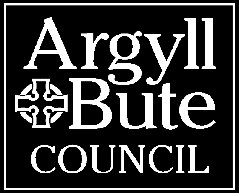 APPLICATION FOR ROADS AUTHORITY CONSENT FOR THE PLACEMENT OF AN A-BOARD OR SIMILAR OBJECTRoads (Scotland) Act 1984Roads (Scotland) Act 1984For non-Council roads (e.g. Trunk Roads) application for consent should be made to Transport Scotland via development_management@transport.gov.scot Applicants Details (proprietor or responsible person)Applicants Details (proprietor or responsible person)TitleForenameSurnameCompany NameBuilding Name/No.Address 1Address 2Town/CityPostcodeTelephoneMobileEmailAddress / location descriptor of sign (postcode must be included)A location plan must also be provided at either 1:50 or 1:100 scale and must clearly identify the proposed sign location.  The plan must also identify the site by reference two named roads/streets.Sign DetailsSign DetailsPlease provide details of the sign:Please provide details of the sign:Height (m)Width (m)Sign type (e.g. A-Board, “barrel”)NB: consent will only be granted for signs located along the frontage of the property for which the advertisement is intended for.NB: consent will only be granted for signs located along the frontage of the property for which the advertisement is intended for.NB: consent will only be granted for signs located along the frontage of the property for which the advertisement is intended for.NB: consent will only be granted for signs located along the frontage of the property for which the advertisement is intended for.Indemnity of the CouncilPublic liability insurance, indemnifying the Council from all incidents arising from the sign, must be provide to a value of £5 Million.  A copy of this insurance document must be submitted with this application.GuidanceWhen preparing you application consider the following points:Is the size of the sign proportionate to the advert? The type of materials the sign is made from. This type of sign will be freestanding (unfixed), you must ensure the sign is stable and not likely to pose a risk to other road users. Location – is there a better place to site the sign within the available frontage.Is the sign needed or is there a better way to advertise the business, for example, could a group of Businesses group together and use ‘column-style’ signage for sign-posting and promotion?When considering the location of the proposed sign you must ensure that the sign will not:Obstruct the sightlines of any bend, corner or road junction;Interfere with the visibility of any traffic sign or signal;Act as a distraction to drivers (text too small, too much information etc.); Simulate prescribed Road signs in content or colour;Obstruct or cause a danger to any road or footway user;Cause any other hazard to public safety;A-board requirementsBe positioned at the rear of the footway (abutting the shop frontage);Businesses without a frontage are not eligible for an A Board;Only one A-board will be permitted per shop premises to prevent sign clutter;Minimum footway width of 1.8 metres required between board and carriageway;Must be located directly outside the premises the board relates to;Present no hazard to pedestrians or wheelchair users (e.g. sharp edges, protruding nails or moving or rotating signs which could injure children);Be no more than 0.6 metres wide;Be no more than 1 metre in height;Be sufficiently stable so as not to be easily moved or blown over;Be covered by Public Liability Insurance;A-boards must be removed from pavement areas when the shop premises are closed.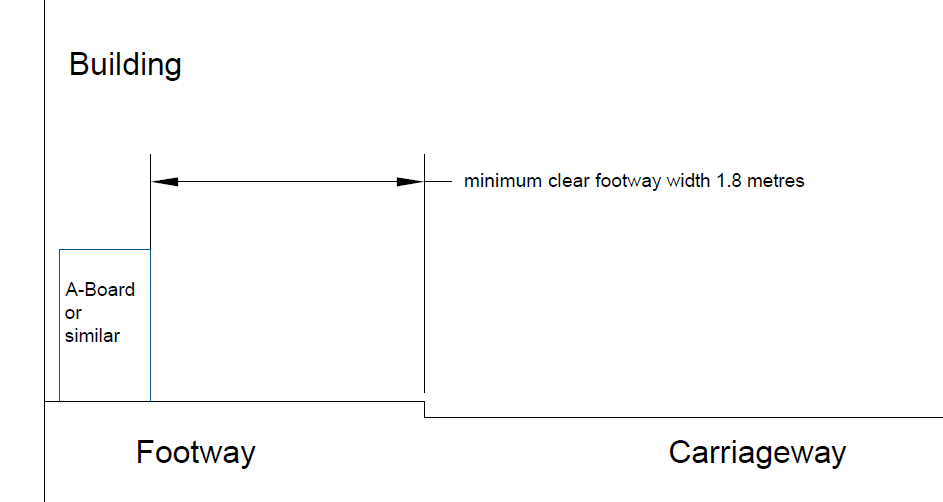 